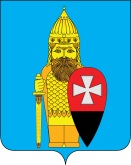 СОВЕТ ДЕПУТАТОВ ПОСЕЛЕНИЯ ВОРОНОВСКОЕ В ГОРОДЕ МОСКВЕ РЕШЕНИЕот 30 ноября 2016 года № 12/02Об утверждении перечня платных услуг и их стоимости, оказываемые муниципальным бюджетным учреждением «Спортивный комплекс «Вороново» поселения Вороновское   В соответствии с Законом города Москвы от 06 ноября 2002 года № 56 «Об организации местного самоуправления в городе Москве», Уставом поселения Вороновское; Совет депутатов поселения Вороновское решил:   1. Утвердить  перечень платных услуг и их стоимость, оказываемые МБУ «Спортивный комплекс «Вороново» поселения Вороновское (приложение № 1).   2. Утвердить категории лиц, на которых распространяются льготы  (приложение № 2).   3. Настоящее решение вступает в силу с 01 декабря 2016 года.   4. Опубликовать настоящее решение в бюллетене «Московский муниципальный вестник»  и  разместить  на официальном сайте администрации поселения Вороновское в информационно - телекоммуникационной сети  «Интернет».   5. Контроль за исполнением настоящего решения возложить на Главу поселения Вороновское Исаева М.К.Глава поселение Вороновское                                                                          М.К. Исаев Приложение № 1к решению Совета депутатовпоселения Вороновское  от 30 ноября 2016 года № 12/02   Перечень платных услуг и их стоимость, оказываемые МБУ «Спортивный комплекс «Вороново» Приложение № 2к решению Совета депутатовпоселения Вороновскоеот 30 ноября 2016 года № 12/02  Категории лиц, на которых распространяются льготы№п /пНаименование услугиСтоимость услуги (руб.)1.Карате(абонемент на 8 занятий)1500 руб.(одно занятие – 250 руб.)2.Тренажерный зал(абонемент на 12 занятий)Школьники, студенты (дневное отделение)(абонемент на 12 занятий)1500 руб.(одно занятие – 250 руб.)1000 руб.(одно занятие – 250 руб.)3.Аэробика(абонемент на 8 занятий)2250 руб.(одно занятие – 500 руб.)4.Командные занятия в игровом зале (1 час):- баскетбол- волейбол- мини-футбол- спортивные мероприятия сторонних организаций и частных лиц 1000 руб.1000 руб.1000 руб.1000 руб.5.Командные занятия на мини-футбольном поле с искусственным покрытием (1 час)1000 руб.6.Командные занятия на футбольном поле (1 час)1000 руб.7.Командные занятия на хоккейной площадке (1 час)1000 руб.8.Занятия в зале единоборств (3-ий этаж)500 руб.(одно занятие – 1,5 часа)9.Прокат:- лыжи (1,5 часа) - коньки (1 час)- настольный теннис (1 час)400 руб.200 руб.100 руб.10.Заточка коньков (1 пара)200 руб.№п/пНаименованиенаименование услугРазмер льготы, %1.студенты (дневное отделение), школьникитренажерный зал252.Малообеспеченные семьи, дети из неполных семейвсе виды платных услуг503.При оплате за второго ребенка и каждого последующего, посещающего секции МБУ «Спортивный комплекс «Вороново»все виды платных услуг504.Ветераны боевых действий, труда, пенсионеры, инвалиды все виды платных услуг100